       Comunicado de Imprensa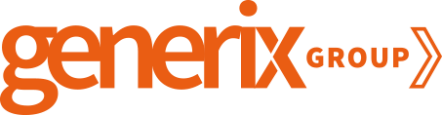          19 de Janeiro, 2021Grupo Costa & Ferreira implementa solução WMS da Generix Group no seu novo operador logísticoO Software de Gestão de Armazéns está a ser implementado na FrioRiver, o operador logístico do Grupo Costa & Ferreira, especializado no armazenamento e transporte de mercadorias em temperatura negativa.A Generix Group, líder em sistemas para a otimização da Supply Chain, com mais de 20 anos de experiência na área da digitalização de processos, foi selecionada pela Sociedade Panificadora Costa & Ferreira (C&F), para implementar o seu Software de Gestão de Armazéns (WMS), no novo operador logístico do grupo, a FrioRiver, localizada em Rio Maior. A solução irá assegurar a gestão otimizada de todos os processos logísticos da FrioRiver, operador especializado no armazenamento, handling e transporte de produtos a temperatura negativa.O Grupo Costa & Ferreira encontra-se numa fase de ampliação das suas instalações e apostou na criação de infraestruturas de excelência, com equipamentos de frio, armazenagem e movimentação topo de gama, que permitam garantir a disponibilidade e qualidade dos seus produtos em qualquer altura do ano. Para controlar toda a atividade deste novo centro logístico, a C&F desafiou a Generix a encontrar uma solução escalável e flexível, capaz de gerir integralmente todas as operações logísticas da nova FrioRiver.A FrioRiver, além da diferenciação na qualidade das suas instalações e equipamentos, pretende diferenciar-se pela qualidade no serviço logístico ao cliente, bem como pela eficiência e rapidez dos seus processos. O projeto, iniciado em meados de outubro de 2020 e com conclusão prevista para o final do mês de janeiro, tem como objetivo principal garantir um processo totalmente digital, eficiente, profissional e capaz de dar resposta às necessidades dos clientes da FrioRiver, em 24/7, 365 dias por ano.Começar do zero – o projetoComeçar do zero foi a grande vantagem para o sucesso do projeto em curso. Só assim foi possível garantir ao cliente, que no espaço de três meses todo o sistema esteja operacional e pronto para arrancar. A Generix preconizou para a FrioRiver um projeto WMS orientado a um 3PL de referência. No mesmo armazém, o WMS irá permitir gerir diversos clientes de forma individualizada, mantendo uma visão global do espaço disponível, da carga sobre os operadores, dos equipamentos em utilização e restantes recursos. O WMS implementado garante os indicadores de performance adequados a uma supervisão eficaz, quer seja ao nível do funcionamento global como da performance individual por cliente, turno, operador, etc.
Através de ferramentas de planeamento e indicadores de performance, quem dirige a operação tem a perceção em tempo real de toda a execução logística. Há uma linha de automatização de processos de A a Z, por forma a minimizar a intervenção humana, aumentar a produtividade e diminuir os erros. A FrioRiver tem a capacidade de receber e enviar todas as informações pertinentes para os clientes, de forma totalmente desmaterializada. As mercadorias são recebidas, arrumadas, preparadas, embaladas e expedidas de acordo com regras bem definidas, controladas pelo WMS, permitindo um processo logístico Lean, simples e produtivo. A solução está preparada para cumprir todos os requisitos da grande distribuição e de mercados como o Horeca, com as suas especificidades. A experiência da Generix Group permitiu desenhar os fluxos de armazém, otimizando os processos logísticos em função do produto e do cliente final.“O último ano mostrou-nos não só as dificuldades e carências de muitas empresas, mas também o valor e o potencial da tecnologia na resposta às necessidades e desafios da Supply Chain. A aposta em sistemas de gestão de armazéns, transportes, aprovisionamento avançados, visibilidade e colaboração, tornou-se essencial para o sucesso dos negócios”, afirma Pedro Gordo, Supply Chain Business Manager na Generix Group. “O desafio proposto pela Costa & Ferreira foi uma excelente oportunidade para conseguirmos integrar uma solução flexível, preparada para dar resposta as todas as necessidades do cliente, tanto no presente como no futuro.”“Dispor de uma solução de Gestão de Armazéns fiável, completa, comunicativa e de rápida implementação, representa uma vantagem significativa para o nosso projeto. Por esta razão, a Costa & Ferreira confiou a implementação e gestão do Software de Gestão de Armazéns à Generix”, refere Deborah Barbosa, Diretora Geral do Grupo Costa & Ferreira. “A solução que estamos a implementar será fundamental para melhorar a nossa distribuição em todo o território nacional, e absolutamente necessária para conseguirmos garantir aos nossos clientes e consumidores produtos com a elevada qualidade que nos é reconhecida.”
Contactos de Imprensa: Generix GroupMónica Conceição - mconceicao@generixgroup.com+351 91 585 15 03 Lift ConsultingHugo Costa - Hugo.costa@lift.com.ptSobre a Generix GroupA Generix Group, empresa especialista na Supply Chain Colaborativa, está presente em 60 países, através das suas filiais e rede de parceiros. As suas soluções SaaS são utilizadas por mais de 6000 empresas em todo o mundo. Os 750 colaboradores do grupo apoiam diariamente clientes como Auchan, Carrefour, DHL, Gefco, L’Oréal, Luís Simões, Nestlé, Sogrape, Unilever, … na transformação digital da Supply Chain. Saiba mais em www.generixgroup.com/pt